Пояснительная запискак учебному планумуниципального  казённого общеобразовательного учреждения средней общеобразовательной школы №10х. Перевальный  на 2016-2017 учебный год Учебный план МКОУ СОШ № 10 х. Перевальный, реализующий программу общего образования, формируется в соответствии     - Федеральным законом  от 29 декабря 2012 года № 273-ФЗ «Об образованиив Российской Федерации»;- федеральным базисным учебным планом, утвержденным приказом Министерстваобразования и науки Российской Федерации от 09 марта 2004 года№ 1312 (в редакции приказов Министерства образования и науки РоссийскойФедерации от 20 августа 2008 года № 241, от 30 августа 2010 года № 889, от3 июня 2011 года № 1994, от 01 февраля 2012 года, № 74);- федерального  государственного  образовательного  стандарта начальногообщего образования, утверждённого  приказом Министерства образования инауки Российской Федерации от 06 октября 2009 года № 373 -  «Об утверждении и введении в действие федерального  государственного  образовательного  стандарта основного общего образования», утверждённого  приказом Министерства образования и  науки Российской Федерации от 17 декабря 2010 года №1897, - приказ Министерства обороны Российской Федерации № 96, Министерстваобразования и науки Российской Федерации № 134 от 24 февраля 2010 года «Об утверждении инструкции об организации обучения гражданРоссийской Федерации начальным знаниям в области обороны и их подготовки по основам военной службы в образовательных учреждениях среднего общего образования, образовательных учреждениях начальногопрофессионального и среднего профессионального образования и учебныхпунктах»;- СанПиН 2.4.2.2821-10 «Санитарно-эпидемиологические требования кусловиям и организации обучения в общеобразовательных учреждениях», утвержденные Постановлением Главного государственного санитарного врача  Российской Федерации от 29 декабря 2010 года № 189 (в редакции Изменений № 1, утвержденных Постановлением Главного государственного санитарного врача Российской Федерации от 29 июня 2011 года № 85, Изменений № 2, утвержденных Постановлением Главного государственного санитарного врача от 25 декабря 2013 года № 72);- письмо Министерства образования и науки Российской Федерации от12 мая 2011 года № 03-296 «Об организации внеурочной деятельности привведении федеральных государственных образовательных стандартов начального общего образования»;- письмо Министерства образования и науки Российской Федерации от30 мая 2012 года, № МД-583/19 «О методических рекомендациях «Медикопедагогический  контроль за организацией занятий физической культурой обучающихся с отклонениями в состоянии здоровья»;- письмо Министерства образования и науки Российской Федерации от08 октября 2010 года № ИК-1494/19 «О введении третьего часа физическойкультуры»;- письмо Министерства образования и науки Российской Федерации от07 сентября 2010 года № ИК-1374/19 и письмо Министерства спорта и туризма Российской Федерации от 13 сентября 2010 года № ЮН-02-09/4912«О методических указаниях по использованию спортивных объектов в качестве межшкольных центров для проведения школьных уроков физической культуры и внешкольной спортивной работы»;- письмо Министерства образования и науки Российской Федерации от16 мая 2012 года № МД-520/19 «Об оснащении спортивных залов и сооружений общеобразовательных учреждений»;- приказ министерства образования и молодежной политики Ставропольского края от 25 июля 2014 года № 784-пр «Об утверждении примерного учебного плана для образовательных организаций Ставропольского края». методические рекомендации по вопросам организации профильного обучения (письмо Департамента государственной политики в образовании Минобрнауки от 4 марта 2010 года № 03-412),  методические рекомендации по реализации элективных курсов (письмо Департамента государственной политики в образовании Минобрнауки от 4 марта 2010 года № 03-413).                                                                                                                                                                                                                                                                                                                                                                              Обучение в начальной школе в 1-4  классах  –по программе «Перспективная начальная школа», 2б класс   осуществляется по адаптированной общеобразовательной  программе  «Школа России». В соответствии с нормами СанПина в   1 классе пятидневная  учебная  неделя, 2-11классы работают в режиме шестидневной учебной недели. В целях развития  информационных и коммуникационных общеобразовательных умений   со 2 по 4 классы     предмет « Информатика» изучаются в качестве учебного   предмета  за счет часов регионального компонента .Учебный план состоит из инвариативной (базовый компонент) и вариативной (региональный и школьный компонент) в 1- 9 классах. В 10 – 11 классах - из инвариативной части (базовые и профильные предметы) и вариативной (элективные курсы и факультативы).                                                                                                                                                                                          В учебном плане отражены все образовательные области, образовательные компоненты и учтены нормативы учебной нагрузки учащихся. Часы регионального компонента и компонента образовательного учреждения  распределены на следующие предметы:                        1ступень:                                      2 класс -   1 ч. -  литературное чтение                                   -  1ч. - математика                   3 класс -   1 ч. -  литературное чтение                                  -  1ч. - математика                   4 класс –   1 ч.  -    ОРКСЭ                                     1ч. -    математика                    2 ступень:5 класс –  1ч.     ОРКСЭ                  1 ч. –информатика                 1ч. -  ОБЖ                 1ч. -  обществознание      6 класс –  1ч. – литература                 1ч. – информатика                 1 ч. – Знай свой край родной биология                  1ч. – За страницами учебника  географии                 1ч.-  ОБЖ7 класс –  1 ч. – литература                 1ч. -  информатика                 1ч. – ОБЖ                  1ч.-  линейные уравнения и неравенства с параметрами                   1 ч.-   удивительные животные  Ставропольского края8 класс – 1ч. – русский язык                1ч. – литература                1ч. –   черчение                 1ч. -  технология                1ч. -текстовые задачи  9 класс -   1ч. -  ОБЖ1ч. –Трудные вопросы истории России1ч. – Комплексный анализ текста1ч.  Решение нестандартных задач 11 класс11 класс – 1 ч.- русский язык                  1ч. – химия	        1 ч.- Решение задач по общей биологии                  1ч. – Геометрия –это интересно1ч. – Основы правоведения1ч. -Основы  поэтики: практика анализа художественного текста В 11 классе  реализуется  биолого-географический профиль.Учебный план начального общего образованияМКОУ СОШ№10 х.Перевальный2016-2017 учебный годУчебный план5-8 классыМКОУ СОШ № 10 х.Перевальныйна 2016 – 2017 учебный годУчебный план9 классаМКОУ СОШ № 10 х.Перевальныйна 2016 – 2017учебный годУчебный план 11 классАБиолого-географический профиль2016-2017 УЧЕБНЫЙ ГОД Сведения о факультативахМКОУ СОШ № 10х.Перевальный2016 -2017 учебный год Директор   МКОУ СОШ № 10 х.Перевальный                     	А.А.Кокозова Сведения об элективных курсах   в 9-11  классах МКОУ СОШ № 10х. Перевальный                                          в 2016-2017 учебный годДиректор МКОУ СОШ №10 х. Перевальный                            А.А.Кокозова 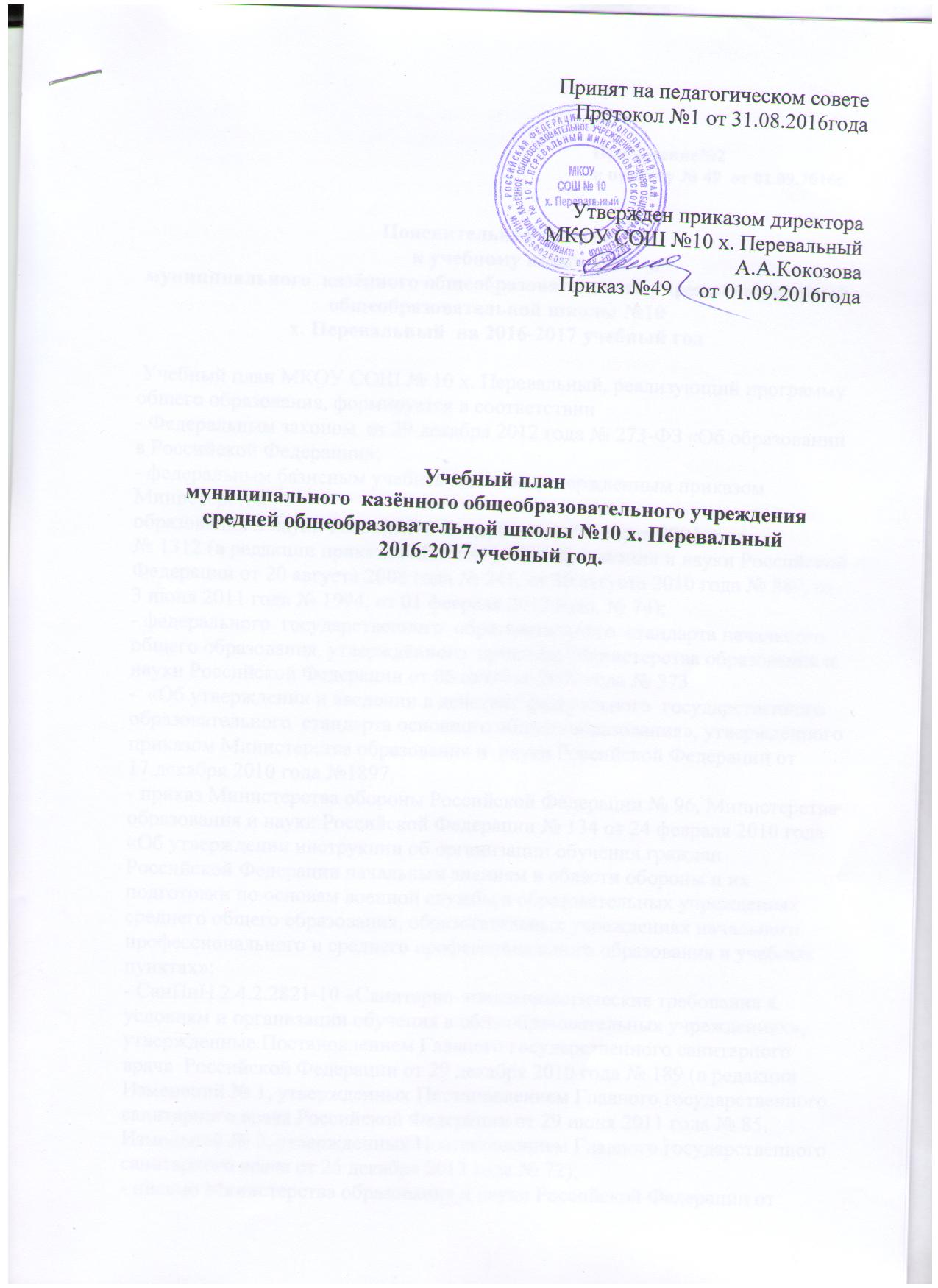 Образовательная область Учебные предметы Количество часов по классамКоличество часов по классамКоличество часов по классамКоличество часов по классамВсего Образовательная область Учебные предметы 1234Всего Филология Русский язык 555520Филология Литературное чтение 455418Филология Английский язык -2226Математика и информатика Математика 455519Математика и информатика Информатика и ИТК -1113Обществознание и естествознание Окружающий мир 22228ОРКСЭ---11Искусство Музыка 11114Изобразительное искусство11114Технология Технология 11114Физическая культураФизическая культура333312Итого 2126262699Объём учебной нагрузки Объём учебной нагрузки 2126262699Образовательные областиУчебные предметыКоличество часов в неделюКоличество часов в неделюКоличество часов в неделюКоличество часов в неделюОбразовательные областиУчебные предметыVVIVIIVIIIФилологияРусский язык6644ФилологияЛитература3333ФилологияАнглийский язык3333МатематикаМатематика55Алгебра33Геометрия 22Информатика и ИКТИнформатика и ИКТ1111ОбществознаниеИстория2222ОбществознаниеОбществознание (включая экономику и право)1111ОбществознаниеГеография1122ЕстествознаниеПриродоведениеЕстествознаниеБиология1122ЕстествознаниеФизика22ЕстествознаниеХимия2ИскусствоМузыка1111ИскусствоИзобразительное искусство111ТехнологияТехнология 2222Физическая культураОсновы безопасности жизнедеятельности1111Физическая культураФизическая культура3333ИТОГО31313334Региональный                                        компонент и компонент ОУ:1-22Факультативные курсы:1-22 Черчение 1Линейные уравнения  и неравенства с параметрами 1Текстовые задачи 1ОРКСЭ1Удивительные животные Ставропольского края1Знай свой родной край 1За страницами учебника географии1Предельно допустимая аудиторная учебная нагрузка при 6-дневной учебной неделе32333536Образовательные областиУчебные предметыКоличество часов в неделюОбразовательные областиУчебные предметыIXФилологияРусский язык2ФилологияЛитература3ФилологияАнглийский язык3Математика Алгебра3Геометрия 2Информатика и ИКТИнформатика и ИКТ2ОбществознаниеИстория2ОбществознаниеОбществознание (включая экономику и право)1ОбществознаниеГеография2ОбществознаниеБиология2ОбществознаниеФизика2ОбществознаниеХимия2Искусство Мировая художественная культура 1ТехнологияТехнология 1ТехнологияЧерчение 1Физическая культураОсновы безопасности жизнедеятельности1Физическая культураФизическая культура3ИТОГО33Региональный                                         компонент и компонент ОУ:3 Предпрофильная  подготовка (9кл), Элективные   курсы                                                                                                                             3Трудные вопросы истории России1Комплексный анализ текста1 Решение нестандартных задач  1Предельно допустимая аудиторная учебная нагрузка при 6-дневной учебной неделе36Учебные предметыЧисло недельных учебных часов11класс   2016-2017уч.г.I. Федеральный компонентБазовые учебные предметыРусский язык2Литература3Иностранный язык3Информатика и ИКТ1История2Обществознание (включая экономику и право)2Физика2Химия2Основы безопасности жизнедеятельности1Физическая культура3ИТОГО21Математика:Алгебра и начала анализа4Геометрия2География3Биология3ИТОГО12Элективные учебные предметы4Геометрия это интересно                 1Решение задач по общей биологии1Основы правоведения                                1Основы поэтики: теория и практика анализа     художественного текста1ИТОГО37Название факультативаклассКол-во часовПрограммаОРКСЭ4511МО РФСГУ2004 г. Фесенко О.П.За страницами учебника географии61Знай свой родной край61«Линейные уравнения и неравенства с параметрами»71МО РФ                2009г Овчинникова Т.И.Удивительные животные Ставропольского края71 « Текстовые задачи»81Н.А.Борисова 2007г.Черчение 81ИТОГО 8Название элективного курса Кол-во часовклассПрограммаТрудные вопросы  истории России19Основы поэтики : теория и практика анализа художественного текста19  Е.А.Зинина 2008гРешение нестандартных задач 19  Н.А.Борисова 2007г.Геометрия это интересно 111ОвчинниковаТ.И. МО РФРешение задач по общей биологии111Основы правовых знаний111Спасская В.В.МО РФ2006г.Основы поэтики : теория и практика анализа художественного текста 111Е.А.Зинина 2008г.